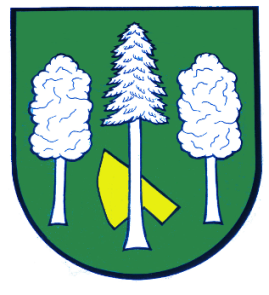 Hlášení ze dne 25. 05. 20231) V sobotu 27. 05. 2023 se na hřišti v Daskabátě koná již IV. přátelské utkání v malé kopané mezi horním a dolním koncem obce Daskabát. Začátek utkání je v 15:00 hodin. Všichni jste srdečně zváni. Občerstvení zajištěno. Při nepřízni počasí se akce odkládá na neurčito.